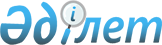 О внесении изменения и дополнения в Закон Республики Казахстан "О связи"Закон Республики Казахстан от 8 января 2003 года N 379

      Внести в 
 Закон 
 Республики Казахстан от 18 мая 1999 г. "О связи" (Ведомости Парламента Республики Казахстан, 1999 г., N 12, ст. 396; 2001 г., N 24, ст. 338) следующие изменение и дополнение:



      статью 2 изложить в следующей редакции:



      "Статья 2. Основные понятия, используемые в настоящем Законе


      В настоящем Законе используются следующие основные понятия:



      1) абонентская фиксированная система оплаты услуг телефонных соединений (далее - абонентская система оплаты услуг) - система оплаты услуг, при которой сумма платежей пользователя связи за определенный период времени включает плату за предоставление абонентской линии независимо от ее типа в постоянное пользование абоненту и плату за предоставление местного телефонного соединения в зависимости от его средней продолжительности в расчете на одного абонента;



      2) ведомственные сети связи - сети телекоммуникаций, создаваемые для обеспечения производственных и специальных нужд, имеющие выход на сеть телекоммуникаций общего пользования;



      3) взаимоувязанная сеть телекоммуникаций - комплекс технологически сопряженных сетей телекоммуникаций на территории Республики Казахстан, обеспеченный централизованным управлением;



      4) выделенные сети связи - сети телекоммуникаций физических и юридических лиц, не имеющие выхода на сеть телекоммуникаций общего пользования, круг пользователей которых определяется владельцем этой сети;



      5) общедоступные услуги - услуги связи первой необходимости удовлетворительного качества, оказываемые любому пользователю;



      6) оператор связи - физическое или юридическое лицо, имеющее право на предоставление услуг связи;



      7) охранная зона сетей телекоммуникаций - земельный участок, расположенный вдоль линии связи и вокруг объектов связи, с находящимися на нем растительностью и строениями;



      8) повременная система оплаты услуг телефонных соединений (далее - повременная система оплаты услуг) - система оплаты, при которой сумма платежей пользователя связи за определенный период времени состоит из постоянной составляющей - плата за предоставление абонентской линии независимо от ее типа в постоянное пользование абоненту и повременной составляющей - плата за предоставление местного телефонного соединения в зависимости от его фактической продолжительности в единицах тарификации;



      9) пользователь связи - физическое или юридическое лицо, являющееся потребителем услуг связи, в том числе на основании договоров, заключаемых с операторами связи (абонент);



      10) почтовая связь - прием, обработка, перевозка и доставка почтовых отправлений, а также перевод денег;



      11) почтовые отправления - письма, почтовые карточки, бандероли, пакеты, посылки, почтовые контейнеры, а также печатные издания в соответствующей упаковке;



      12) пропуск трафика - осуществление процесса установления соединения и передачи информации между пользователями связи (сетями связи);



      13) радиочастотный спектр - определенная совокупность радиочастот;



      14) связь - прием, сбор, обработка, накопление, передача, доставка и распространение информации и почтовых отправлений;



      15) сеть телекоммуникаций - технологические системы, обеспечивающие один или несколько видов передач: телефонную, телеграфную, факсимильную, передачу данных и других видов документальных сообщений, телевизионные, звуковые и иные виды радио- и проводного вещания;



      16) сеть телекоммуникаций общего пользования - составная часть взаимоувязанной сети телекоммуникаций, открытой для пользования всем физическим и юридическим лицам;



      17) система повременного учета стоимости местных телефонных соединений (далее - повременный учет местных телефонных соединений) - совокупность технологий и методов учета местных телефонных соединений, обеспечивающих расчет суммы платежей за использование услуг местной сети телекоммуникаций;



      18) средства связи - технические средства, используемые для формирования, обработки, передачи или приема сообщений телекоммуникаций либо почтовых отправлений;



      19) телекоммуникация - совокупность средств, с помощью которых производится передача или прием знаков, сигналов, текста, изображений, звуков по проводной, оптической, радио- и другим электромагнитным системам;



      20) трафик - совокупность сообщений, передаваемых по сетям телекоммуникаций;



      21) услуги связи - деятельность по приему, обработке, хранению, передаче и доставке почтовых отправлений или сообщений телекоммуникаций.";



      статью 24 дополнить пунктом 4 следующего содержания:



      "4. При наличии технических возможностей осуществления оператором связи повременного учета местных телефонных соединений пользователь связи - физическое лицо вправе выбрать абонентскую или повременную систему оплаты услуг.



      При повременной системе оплаты услуг по требованию пользователя оператор связи обязан предоставить бесплатно письменную информацию о состоявшихся местных телефонных соединениях, подлежащих оплате.



      В случае непредоставления такой информации пользователь вправе произвести оплату услуг по абонентской системе.



      Пользователь связи - юридическое лицо осуществляет повременную систему оплаты местных телефонных соединений.".


      Президент




      Республики Казахстан


					© 2012. РГП на ПХВ «Институт законодательства и правовой информации Республики Казахстан» Министерства юстиции Республики Казахстан
				